Церковь Святой ТроицыАдрес: Пеновский район, д. Заборье.Историческая справка: Церковь Святой Троицы украшает деревню Заборье Ворошиловского сельского поселения. Церковь каменная. Построил её житель этой деревни Владимир Борисович Панков в 2004 году. Находится на берегу красивейшего озера.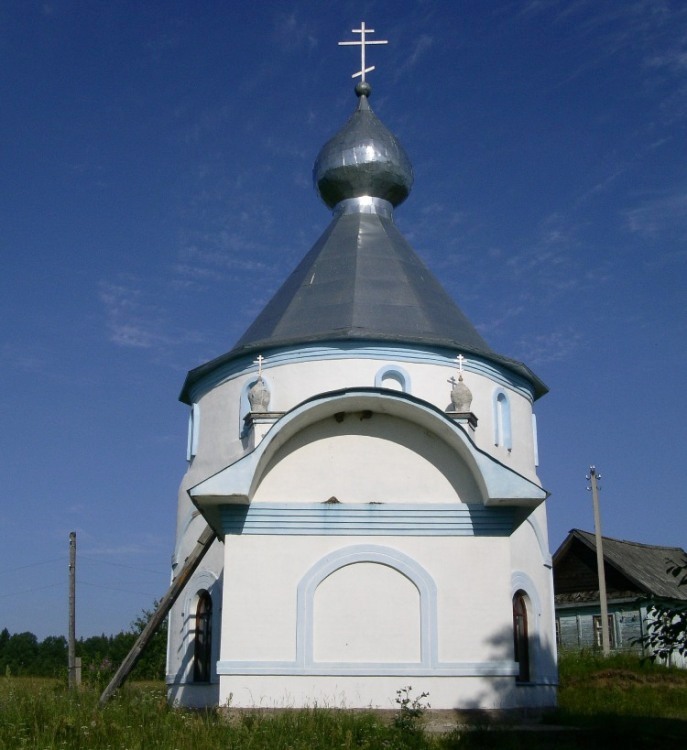 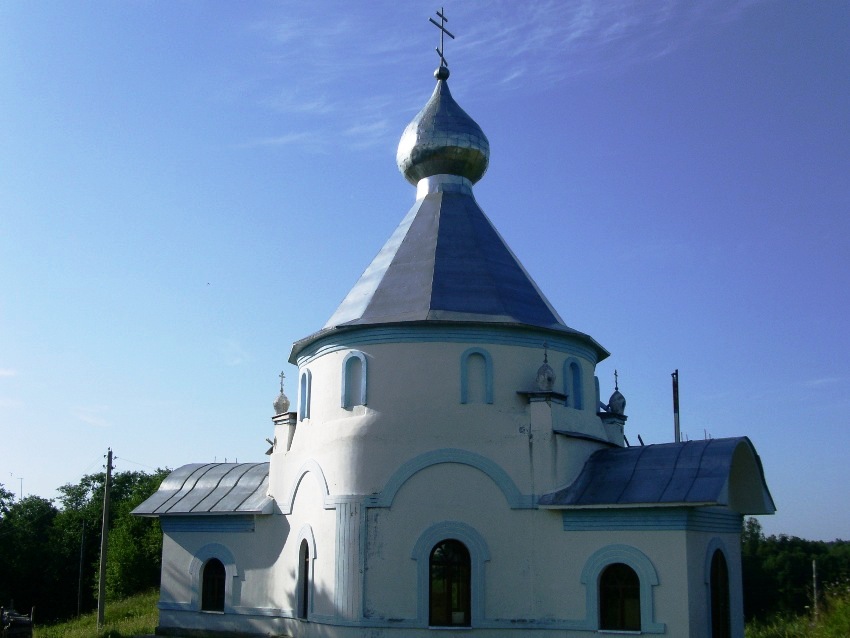 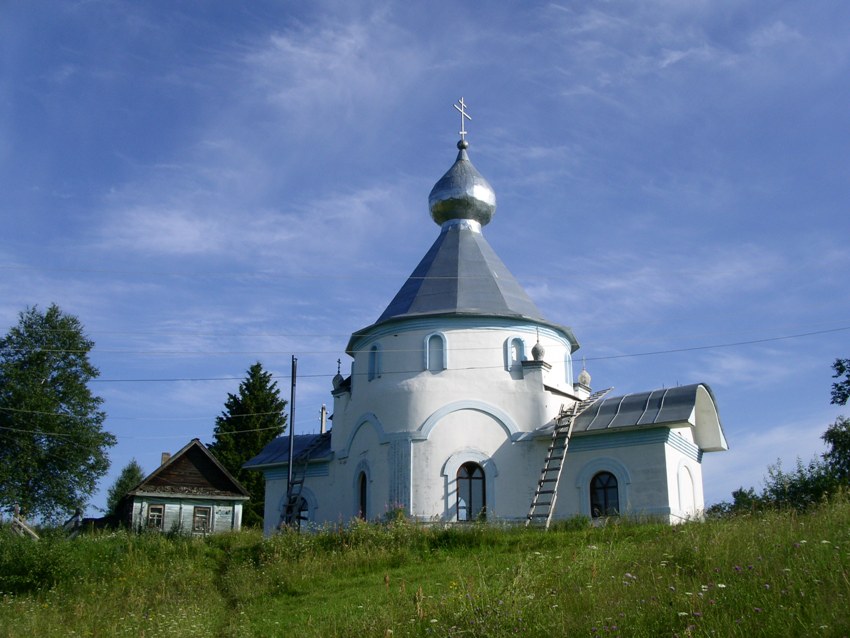 